包括的脳卒中リハビリテーション研修会　案内主催栃木県理学療法士会日時令和3年11月14日（日）9時30分〜15時20分（休憩含む）場所ZOOMによるオンライン開催テーマ包括的脳卒中リハビリテーション内容1．脳卒中の基本知識　（9:35 - 10:05）　講師：橋本雅章（那須脳神経外科病院　病院長．前国際医療福祉大学病院脳神経センター長）2．栃木県の健康課題に応じた予防対策（ 10: 05 - 11 :05）　講師：竹川英宏（獨協医科大学病院脳卒中センター長，日本脳卒中協会栃木県支部長）3．病期に応じた脳卒中リハビリテーション（11:05 - 11:50）　講師：今井　樹（那須脳神経外科病院　理学療法士，脳卒中認定理学療法士）昼食・休憩（11:50 – 13:00）4．在宅復帰のための回復期リハビリテーション（13:00 - 13:45）　講師：遠藤佳章（国際医療福祉大学保健医療学部理学療法科　講師，脳卒中認定理学療法士）5．高次脳機能障害に対する支援（13:45 - 14:30）　講師：小森規代（国際医療福祉大学保健医療学部言語聴覚学科　講師，認定言語聴覚士）6．脳卒中患者の在宅療養支援（14:30 - 15:15）　講師：野本直樹（獨協医科大学病院看護部，脳卒中リハビリテーション看護認定看護師）7．本研修のまとめ（15:15 - 15:20）　講師：今井　樹対象県内に勤務しているPT・OT・ST・医療介護従事者参加費無料定員200名申込方法QR コードを読み取りアクセスした Web ページ上の申し込みフォームに必要事項をご入力ください。 自動で確認メールが届きますと、お申し込み手続きが完了となります。後日、視聴用のURLをお送りします。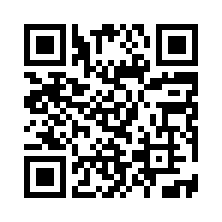 申込期限令和3年11月10日（水）17時まで生涯学習システム単位認定理学療法基礎専門分野・神経理学療法専門分野・生活環境支援理学療法専門分野問い合せ先包括的脳卒中リハビリテーション研修会事務局E-Mail：tochigi.stroke@gmail.comその他ZOOM視聴には、事前にウェビナー登録が必要です。参加確認の為、申し込み時と同様にフルネームでの登録をお願いします。